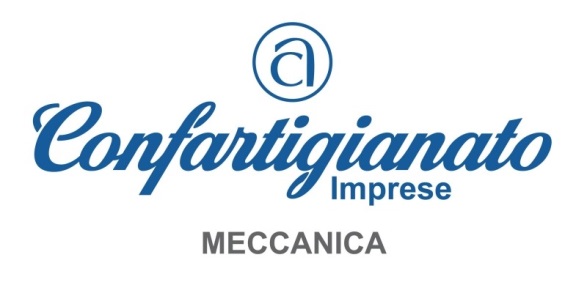 Da inviare a meccanica@confartigianato.itVILLAGGIO CONFARTIGIANATOMecSpe – Fiere di Parma29/31 ottobre 2020MANIFESTAZIONE DI INTERESSEIl sottoscritto ____________________________________________Titolare/Legale rappresentante dell’impresa _________________________________________________________Con sede in_____________________________________________________Indirizzo________________________________________________________Partita IVA______________________________________________________Telefono_______________________________________________________E-mail_________________________________________________________Associazione di appartenenza ______________________________________In virtù delle condizioni che verranno accordate da Senaf Spa per l’edizione 2020 di MecSpe a Confartigianato Imprese, come da allegato, manifesta il proprio interesse a partecipare al “VILLAGGIO CONFARTIGIANATO”, iniziativa che si svolgerà a MEC SPE 2020, Fiere di Parma, dal 29 al 31 ottobre 2020.Data_____________________In fede________________________